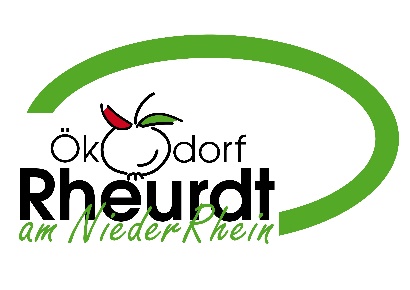 Antrag zur Förderung für die Anmietung einer mobilen, barrierefreien Toilettenanlage für öffentliche VeranstaltungenName Verein/ Verband:      Ansprechpartner/ Kontaktdaten:      Veranstaltung:      Datum:      Zu erwartende Personenanzahl:      Förderrichtlinien:Die Förderung beträgt pauschal 100,-€. Bei mehrtägigen Veranstaltungen beträgt die Förderung für den 1. Veranstaltungstag 100,- und für jeden weiteren Tag 50,-€. Die Förderung kann maximal für 4 aufeinanderfolgende Tage in Anspruch genommen werden.Datum 			                                         Unterschrift